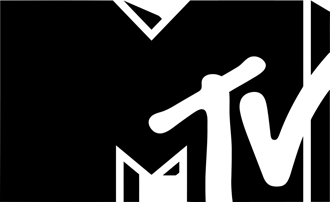 January 28, 2020http://www.mtv.com/video-clips/tu7roa/nick-cannon-presents-wild-n-out-saweetie-my-type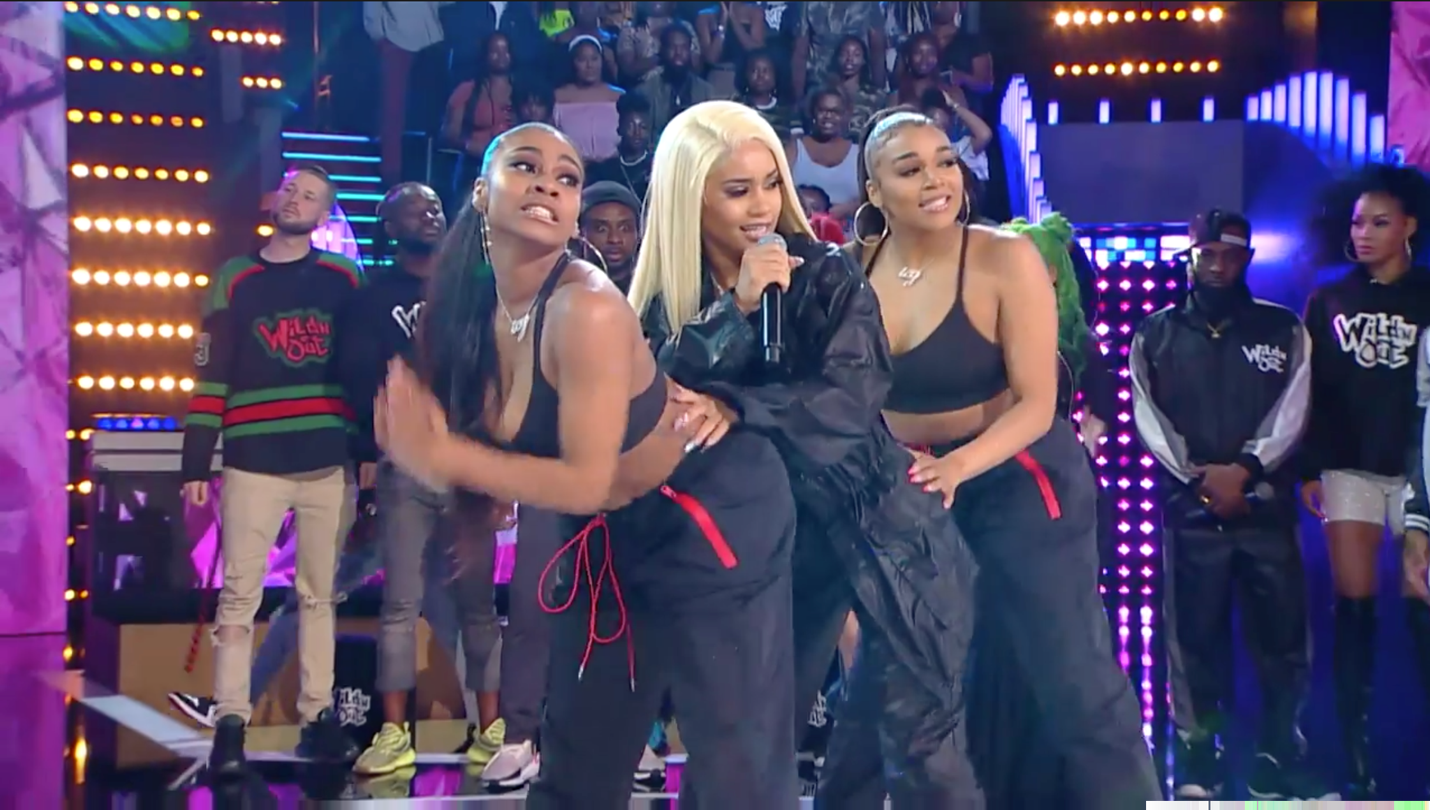 